INDICAÇÃO Nº 7922/2017Indica ao Poder Executivo Municipal a execução de serviços de tapa-buracos na Rua Tupis, imediações do viaduto sobre a SP-304, no Jardim São Francisco.Excelentíssimo Senhor Prefeito Municipal, Nos termos do Art. 108 do Regimento Interno desta Casa de Leis, dirijo-me a Vossa Excelência para indicar que, por intermédio do Setor competente, a execução de serviços de tapa-buracos na Rua Tupis, na região do viaduto sobre a SP-304, no Jardim São Francisco.Justificativa:                     Motoristas e motociclistas que trafegam pelo local reclamam de diversos buracos no pavimento asfáltico, inclusive em cima do viaduto e cobram providências da Administração Municipal. O local possui fluxo intenso de veículos e os buracos oferecem riscos de acidentes de trânsito, vez que os motoristas ao desviarem dos buracos podem perder o controle e colidir contra outros veículos.                         Plenário “Dr. Tancredo Neves”, em 17 de outubro de 2017.José Antonio Ferreira“Dr. José”-vereador-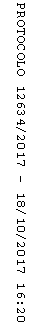 